Réunion de la Commission de ConcertationVergadering van de Overlegcommissiemardi 09 juin 2020 à 09:00ORDRE DU JOUR - AGENDAEXAMEN DES DOSSIERS :	BEOORDELING DOSSIERS :RÉGION  DE  BRUXELLES - CAPITALECOMMUNE  DE  WATERMAEL-BOITSFORTPlace Antoine Gilson, 1                   Tél.  02/ 674.74.301170 BRUXELLES                          Fax. 02/ 674.74.25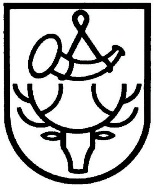 BRUSSELS  HOOFDSTEDELIJK  GEWESTGEMEENTE WATERMAAL-BOSVOORDEAntoine Gilsonplein, 1                      Tel.  02/ 674.74.301170          BRUSSEL                      Fax. 02/ 674.74.25N°NrHUN° dossierDossier nrDemandeurAanvragerSituation du bienLigging van het goedE.P.O.OMotifsRedenen09:00PU/30937-19Monsieur et Madame WAUTERS-VARGA Clos des Chênes 26 construire une annexe de plain-pied sur jardinX  dérogation à l'art.6 du titre I du RRU (toiture d'une construction mitoyenne) 
  dérogation à l'art.4 du titre I du RRU (profondeur de la construction) 
 09:20PU/30961-19Monsieur et Madame DE WALS-QUENON Avenue de Tercoigne 30 aménager un garage au sous-sol du n°30, créer un balcon surplombant la porte de garage du n°28 et réaménager la zone de recul des deux maisons-Immeuble inscrit d’office à l’inventaire du patrimoine immobilier (art. 333 du CoBAT)
 10:00PU/30928-19Madame SCHOLLEN Drève du Duc 21 régulariser la modification des châssis et d'un muret en zone de recul et modifier la couleur des façades d'une maison unifamiliale-  application de la prescription particulière 21. du PRAS (modification visible depuis les espaces publics) 
 10:30PU/30854-19Monsieur et Madame Maxime et Anjali Avenue des Lucioles 28 étendre et transformer l'habitationX  dérogation à l'art.12 du titre I du RRU (aménagement des zones de cours et jardins ) 
 11:00PU/30842-19Monsieur et Madame PETER FLANDERS John Avenue de la Fauconnerie 38 Régulariser les travaux effectués à l'habitation  : châssis et portes en façade avant, construction d'une véranda en façade arrièreX  dérogation à l'art.4 du titre I du RRU (profondeur de la construction) 
  dérogation à l'art.6 du titre I du RRU (toiture d'une construction mitoyenne) 
 11:30PU/30943-19Monsieur et Madame Amandine BISQUERET Square du Castel Fleuri 35 transformer et étendre une maison unifamiliale-  application de la prescription particulière 21. du PRAS (modification visible depuis les espaces publics) 
 12:00PU/30921-19Madame Depoortere Avenue des Campanules 60 étendre et transformer une maison unifamilialeX  dérogation à l'art.6 du titre I du RRU (toiture - hauteur) 
  dérogation à l'art.5 du titre I du RRU (hauteur de la façade avant) 
  application de la prescription particulière 1.5.2° du PRAS (modifications des caractéristiques urbanistiques des constructions) 
 